COMUNICADO DISPENSA POR TÉRMINO(COMUNICAR COM PELO MENOS 30 DIAS DE ANTECEDÊNCIA)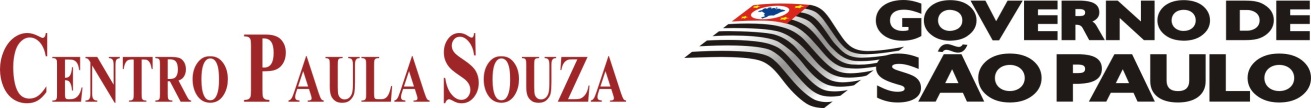 Ilmo(a) Sr (a)Nome do (a) Empregado (a) 		Pelo presente, comunicamos que será rescindido, por término, a partir de _____/_____/______, conforme prevê a cláusula 11ª, o Contrato de Trabalho celebrado entre o CEETEPS – ETEC/FATEC _____(nome da unidade de ensino)______ e Vossa Senhoria, em ______/______/_______ (data da assinatura do contrato).		Caso Vossa Senhoria entenda que há algum motivo impeditivo para o processamento da rescisão do referido contrato de trabalho, solicitamos informar com, pelo menos, 15 (quinze) dias de antecedência do término do mesmo. 		Sem mais para o momento, agradecemos a dedicação dispensada. 		Atenciosamente._______________, _____ de __________ de 20____._____________________________________(carimbo e assinatura do Diretor da Unidade)ENTE.______________________, em _____/_____/_______._____________________________________           Assinatura do(a) empregado(a)